
Конспект занятия по физкультуре для детей 2-3 года .
Играем с мишкой. 
Виды детской деятельности: игровая, коммуникативная, познавательно-исследовательная, музыкально-художественная.
Задачи:
Обучающие: учить прыжкам на двух ногах через линию; закреплять навыки ходьбы и бега; умение сохранять равновесие при ходьбе по ограниченной площади.
Воспитательные: уважительное отношение к каждому ребенку и детей друг к другу; дисциплинированность при выполнении заданий.
Развивающие: развитие внимания и наблюдательности, учить правильно переходить дорогу.
Планируемые результаты: активно и доброжелательно взаимодействовать с педагогом и сверстниками в решении игровых и познавательных задач; адекватно воспринимает замечания педагога; выполняет бег и прыжки по правилам безопасности.
Оборудование: игрушечный медведь, пешеходная дорожка(1шт.), 6 кеглей, 4  обруча , мяч (диаметр 20 см), шишки по количеству детей.
Ход занятия.
Дети входят в зал и строятся в одну шеренгу.
Воспитатель:Ребята отгадайте загадку:
Лапу он свою сосет,
А, вот как придет весна,
Пробуждается от сна
И давай в лесу реветь....
Все зовут его... (медведь) .
Верно, это медведь. К нам сегодня в гости пришел плюшевый мишка и принес с собой целую корзину шишек. Мы будем с ним играть, бегать, прыгать и скакать. Давайте сначала покажем мишке как мы умеем красиво ходить. Ходьба друг за другом.
А теперь покажем какие мы быстрые. Бег.
А теперь какие мы ловкие и сильные. Вставайте все в круг. Сейчас мишка каждому из вас даст шишку. И мы покажем ему упражнения с шишками.
Шишки падают с сосны,
Шишку мы поднять должны.
1.И.п.- ноги ширине плеч, руки с шишкой внизу.
В: 1- поднять руки вверх, потянуться, выпустить шишку из руки, присесть, взять шишку, 4- выпрямиться. (повторить 4 раза)
Под кустик шишка укатилась,
Лежит там тихо, затаилась.
2.И.п.- сидя, ноги врозь, руки с мишкой на коленях.
В: 1-2- наклон вперед (стараться не сгибать колени), положить шишку между ногами, 3-4- выпрямиться, хлопнуть в ладоши, 5-6- наклониться вперед, взять шишку, 7-8- выпрямиться, поднять шишку вверх. (повторить 4 раза)
С шишкой надо поиграть,
Надоело ей лежать.
3.И.п.- лежа на спине, шишка в обеих руках над головой.
В: 1-2- поднять ноги вверх, руки вверх-вперед, коснуться шишкой стоп ног, 3-4- и.п. (повторить 4 раза)
Шишки любят поиграть, 
Пошалить и поскакать.
4.И.п.- ноги вместе, шишка в одной руке.
В: поскоки на месте (20-30 сек)
Молодцы, ребята! Мишке очень понравились ваши упражнения с шишками. Но вы знаете, мишка мне по секрету сказал, что он совсем не умеет переходить дорогу. Давайте его научим, как надо правильно переходить дорогу.
1. "Переходим дорогу.
Посмотрите налево, посмотрите направо, перейдите дорогу друг за другом.
Ходьба друг за другом по "ручейку" с поворотом головы влево и вправо.(2 раза)
2. "Побегаем"
Вот мы пришли в парк. Давайте побегаем немного.
Бег друг за другом на носочках между кеглями, поставленными в одну линию (руки в стороны) (2 раза)
3. "Попрыгаем"
А теперь научим мишку правильно прыгать.
Прыжки на 2-х ногах из обруча в обруч, руки на поясе. (2 раза)
Мишке очень понравилось как вы занимались, и теперь он хочет с мячом. 
Игра "Прокати мяч.
Дети садятся на пол в круг, ноги врозь. Инструктор (с мишкой), держа в руках мяч, встает в центр круга. Он катит мяч каждому ребенку по очереди. Дети ловят мяч, затем катят его мишке (инструктору). Игра повторяется 2 раза.
Инструктор. Ну вот пришло время мишке уходить. Мы сегодня показали мишке как надо заниматься с шишками, научили правильно переходить дорогу, бегать на носочках и прыгать.
Дети машут рукой и выходят из зала.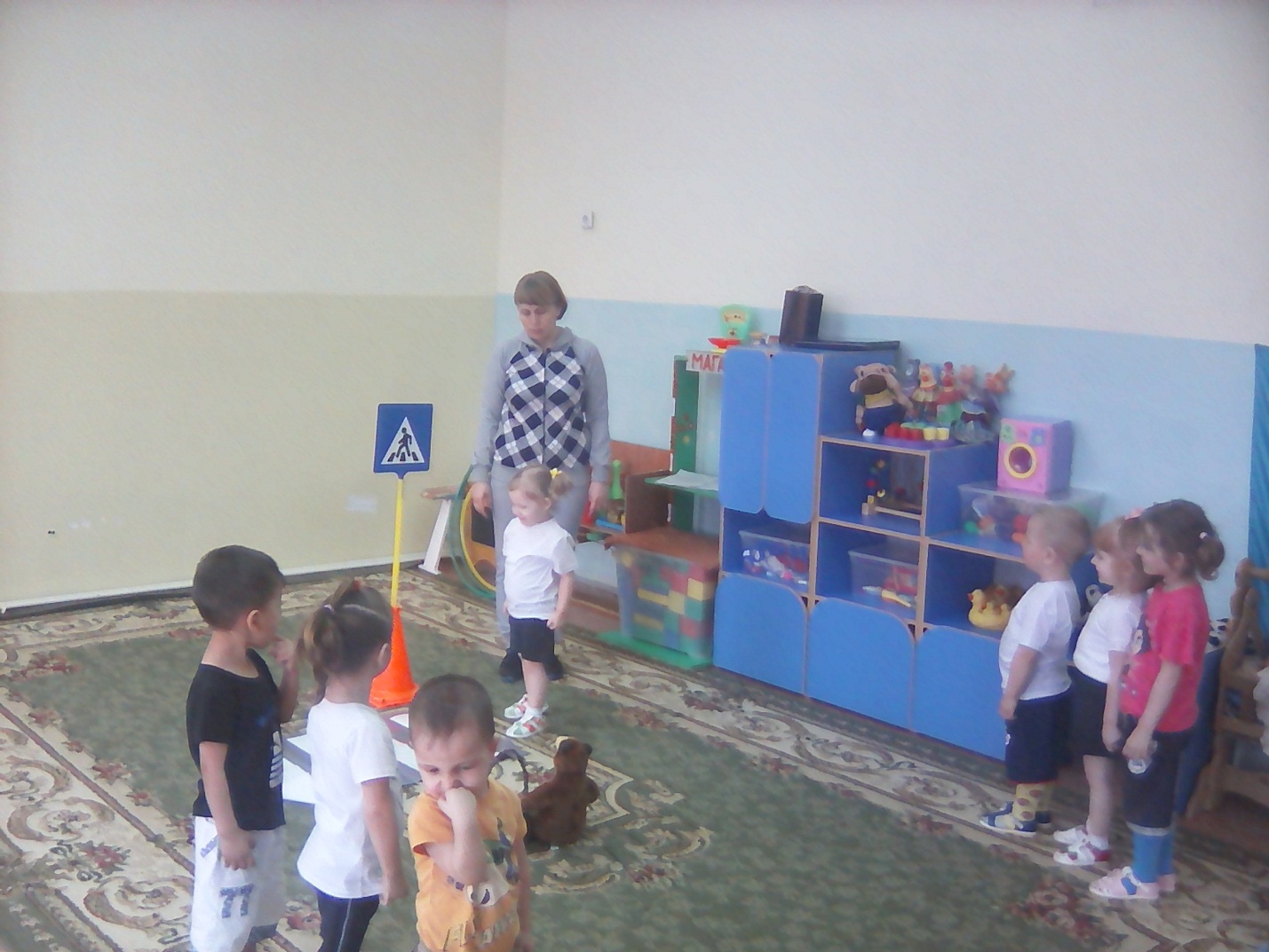 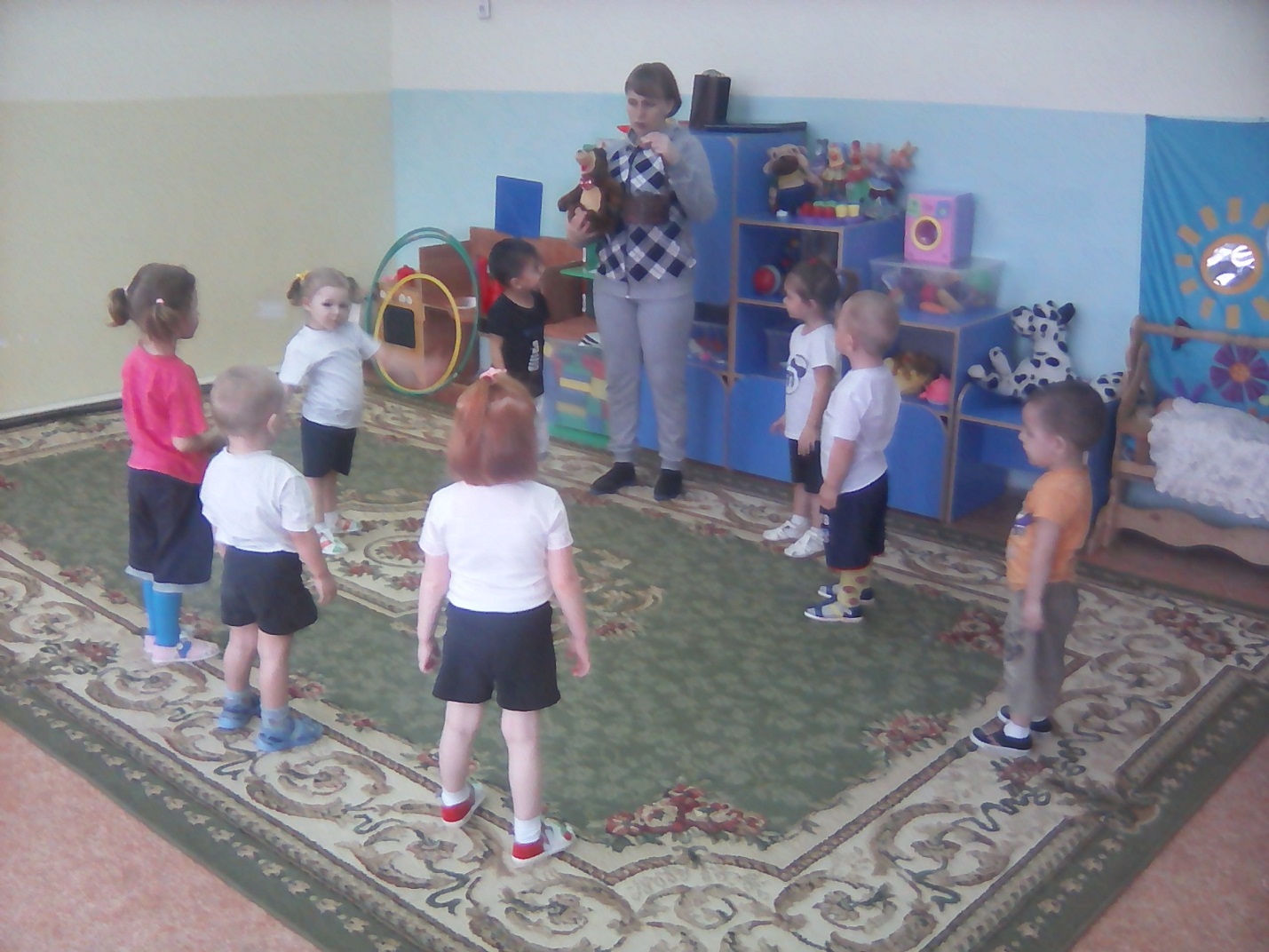 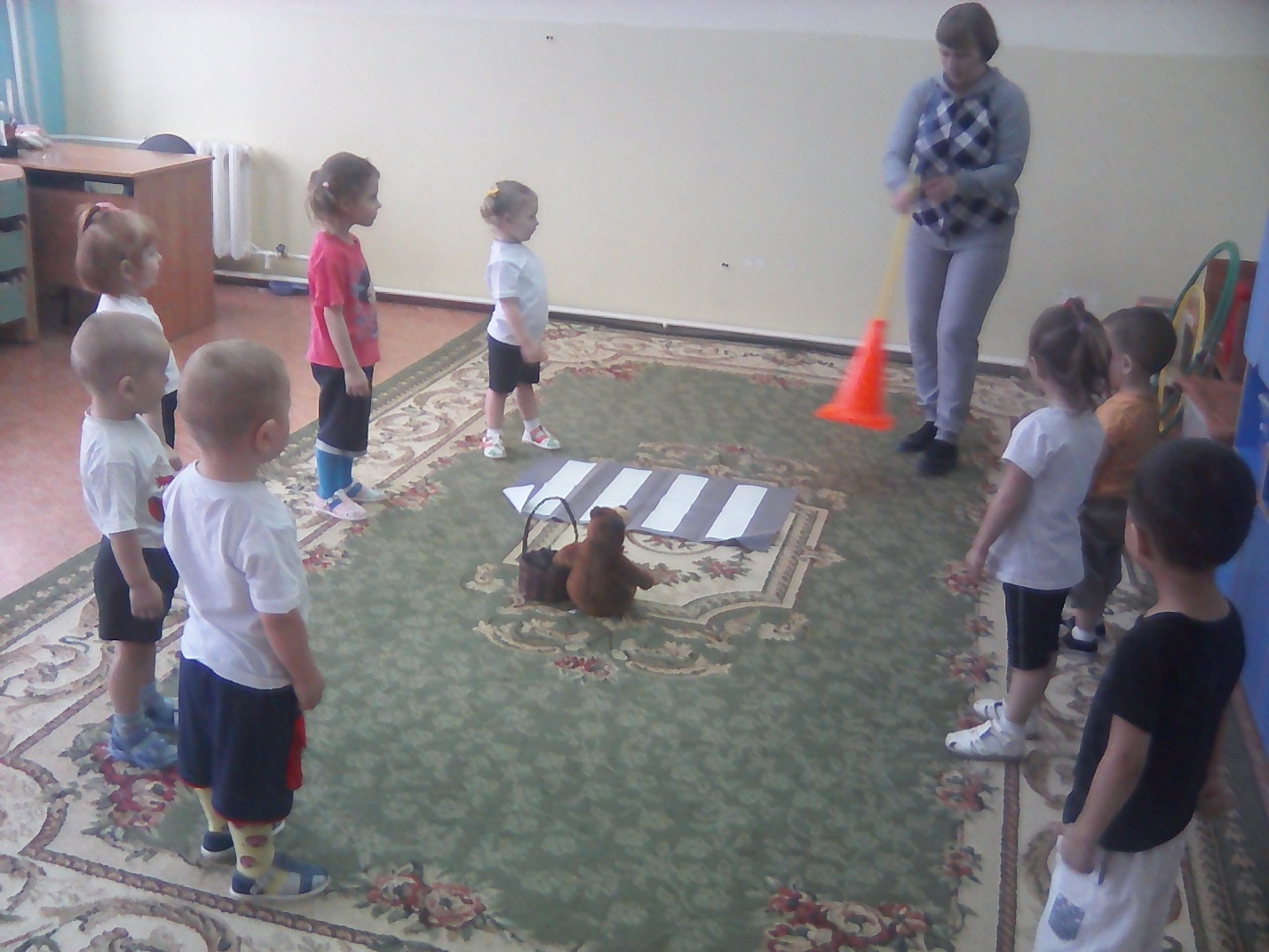 